Gergeliuk Oleksandr YurievichExperience:Documents and further information:Good day, I am Motorman 2nd class.I can be MM /FTTR (with Welder  Turner skills). Englishgood. Experience  on TUG, Dry Cargo  General Cargo DWT 8 932. (3D6, NVD-48,MAN, BW). I have RO-RO, Other than RO  RO  Tanker Certificates. I need any   from 20.12.13.P.S. Ready to all conditionsBest regards,Gergeliuk OleksandrPosition applied for: Motorman 2nd classDate of birth: 01.11.1989 (age: 28)Citizenship: UkraineResidence permit in Ukraine: NoCountry of residence: UkraineCity of residence: TavriyskPermanent address: 82 Tsiurupy str., city Tavriysk, Kherson reg., Ukraine, 74900Contact Tel. No: +38 (050) 199-13-08 / +38 (068) 829-60-77E-Mail: intati@mail.ruU.S. visa: NoE.U. visa: NoUkrainian biometric international passport: Not specifiedDate available from: 09.12.2011English knowledge: GoodMinimum salary: 600 $ per month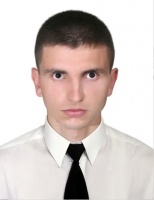 PositionFrom / ToVessel nameVessel typeDWTMEBHPFlagShipownerCrewingMotorman 2nd class19.04.2013-09.10.2013m/v SiyaGeneral Cargo8 932MAN, BW-PanamaSiya Shipping  Trading CorpMA Murena / Kherson / UkraineMotorman 2nd class16.07.2012-21.11.2012m/v Alvadi-2Dry Cargo3 134SKL-MoldovaPE Astra Marine Shipping Co LtdMA Sea Star / Kherson /UkraineMotorman 2nd class16.05.2012-14.07.2012m/v Alvadi-2Dry Cargo3 134SKL-MoldovaPE Astra Marine Shipping Co LtdMA Sea Star / Kherson /UkraineEngine Cadet15.08.2011-18.10.2011m/v Bt- 426Tug Boat3003D6-UkraineWorld lines LTDKherson / Ukraine